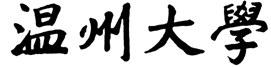 硕士研究生招生考试（初试）业务课考试大纲   考试科目：翻译硕士英语              科目代码： 211     参考书目：（所列参考书目仅供参考，非考试科目指定用书）： 1.《综合英语》（修订版）第5、6册，何兆熊主编，上海外语教育出版社，2014.2.《高级英语》（修订版）第1册，史志康主编，上海外语教育出版社，2013.3. China Daily, The New Yorker, The Times, The Guardian等外文期刊.4.《美国大学英语写作》（第9版），John Langan主编，外语教学与研究出版社，2017.考试形式：试卷满分：100 分       考试时间：180分钟3. 考试形式：闭卷、笔试考查范围：主体覆盖英语专业高年级词汇、阅读和写作。1. 目标要求：MTI考生应具备高级英语阅读与写作能力。(1) 考生应具备良好的英语综合运用能力。认知词汇量在10,000~12,000以上，熟练掌握8,000个以上的积极词汇，能正确运用常用词汇及其常用搭配和表达；(2) 能熟练掌握正确的英语语音、语法、结构、文体及修辞等基本语言知识；(3) 具有较强的英语阅读、信息辨别加工能力和英语写作能力。考试范围本科目是英语综合运用能力尺度参照性水平考试，采取客观题与主观题相结合，单项技能测试与综合技能测试相结合。主要题型包括但不限于：词汇与语法、改错、语言运用、阅读理解、英语写作等。具体如下：(1) 词汇：考生能正确运用英语语法、结构、文体和修辞等在英语专业八级考试大纲中所规定的语言和文化知识。(2) 阅读理解：a. 能读懂主要英语媒体的专题文章、历史传记、科技文体及文学作品等文章，既能理解其主旨和大意，又能分辨出其中的事实与细节，并能理解其中的叙述观点、思想内容、文体修辞和篇章隐含意义等；b. 能根据阅读时间规定，调整阅读速度，达到标准。c. 题型（包括但不限于以下）：(a) 多项选择题（包括信息事实性问题、观点评判性判断题或填空题）；(b) 简答题（要求根据所读文章主旨，用规定字数扼要回答问题。重点考查阅读综述分析能力）。说明：本部分取材广泛，体裁多样，选材体现时代性、经典性和实用性；重点考查通过阅读获取信息和理解观点的能力；阅读速度能达到英语专业八级考试的水准。(3) 英语写作考生能根据所给题目及要求撰写一篇不少于400词的记叙文、说明文或议论文。该习作要求语言通顺，规范、得体；结构合理，符合逻辑、文体恰当。